Norwood Baseball 2023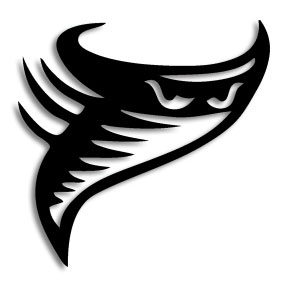 DateDayTimePlaceOpponent8/9Wednesday4:15AwaySouth Pekin8/16Wednesday4:30HomeSt. Jude 8/17Thursday4:30Away St.Mary’s/ Riverview8/22Tuesday4:30HomeHollis8/24Thursday4:30HomeOak Grove8/28Monday4:15AwayRobein8/30Wednesday4:15HomeMonroe 9/5Tuesday4:15HomeMidwest Central9/6Wednesday4:30HomeGeorgetowne9/99/11Saturday Monday10:004:00AwayAway ElmwoodLimestone Walters 9/13WednesdayTBATBAIESA Regionals